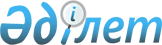 Об установлении квоты рабочих мест для инвалидов на 2019 год
					
			С истёкшим сроком
			
			
		
					Постановление Жанакорганского районного акимата Кызылординской области от 14 марта 2019 года № 752. Зарегистрировано Департаментом юстиции Кызылординской области 15 марта 2019 года № 6733. Прекращено действие в связи с истечением срока
      В соответствии с подпунктом 6) статьи 9 Закона Республики Казахстан от 6 апреля 2016 года "О занятости населения" акимат Жанакорганского района ПОСТАНОВЛЯЕТ:
      1. Установить квоты рабочих мест для инвалидов в размере от двух до четырех процентов от численности рабочих мест без учета рабочих мест на тяжелых работах, работах с вредными, опасными условиями труда на 2019 год согласно приложению.
      2. Контроль за исполнением настоящего постановления возложить на курирующего заместителя акима Жанакорганского района.
      3. Настоящее постановление вводится в действие со дня первого официального опубликования. Квоты рабочих мест для инвалидов в размере от двух до четырех процентов от численности рабочих мест без учета рабочих мест на тяжелых работах, работах с вредными, опасными условиями труда на 2019 год
					© 2012. РГП на ПХВ «Институт законодательства и правовой информации Республики Казахстан» Министерства юстиции Республики Казахстан
				
      Аким Жанакорганского района 

Ғ. Әміреев
Приложение к постановлению
акимата Жанакорганского
района от "14" марта 2019 года № 752
№
Наименование организации
Списочная численность работников (человек)
Размер квоты от списочной численности работников (%)
Количество рабочих мест для инвалидов (человек)
1
Коммунальное государственное учреждение "Общая средняя школа № 54 имени Ж.Кдырова отдела образования Жанакорганского района"
92
2
2
2
Коммунальное государственное учреждение "Общая средняя школа № 239 имени Толепбергна Абдрашева отдела образования Жанакорганского района"
73
2
1
3
Коммунальное государственное учреждение "Общая средняя школа № 169 имени Н.Илялетдинова отдела образования Жанакорганского района"
159
3
5
4
Коммунальное государственное учреждение "Основная средняя школа № 184 отдела образования Жанакорганского района"
94
2
2